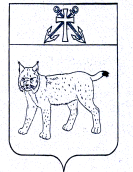 АДМИНИСТРАЦИЯ УСТЬ-КУБИНСКОГОМУНИЦИПАЛЬНОГО ОКРУГАПОСТАНОВЛЕНИЕс. Устьеот 14.12.2023                                                                                                        № 1905                                                                                                                                                                                                                         О внесении изменений в постановление администрации округа от 3 июля 2023 года № 1057 «Об утверждении муниципальной программы «Развитие и совершенствование сети автомобильных дорог общего пользования местного значения Усть-Кубинского муниципального округа на 2023-2027 годы»В соответствии с Федеральным законом от 6 октября 2003 года № 131-ФЗ «Об общих принципах организации местного самоуправления в Российской Федерации», Федеральным законом от 8 ноября 2007 года № 257-ФЗ «Об автомобильных дорогах и о дорожной деятельности в Российской Федерации и о внесении изменений в отдельные законодательные акты Российской Федерации», постановлением администрации  округа от 21 февраля 2023 года № 322 «Об утверждении порядка  разработки, реализации и оценки эффективности  муниципальных программ Усть-Кубинского муниципального округа», ст. 42 Устава округа администрация округаПОСТАНОВЛЯЕТ: Внести в муниципальную программу «Развитие и совершенствование сети автомобильных дорог общего пользования местного значения Усть-Кубинского муниципального округа на 2023-2027 годы», утвержденную постановлением администрации  округа от 3 июля 2023 года № 1057 «Об утверждении муниципальной программы «Развитие и совершенствование сети автомобильных дорог общего пользования местного значения Усть-Кубинского муниципального округа на 2023-2027 годы», следующие изменения:Позицию «Объемы финансового обеспечения муниципальной программы» паспорта Программы изложить в следующей редакции:1.2.	В раздел 2 Программы внести следующие изменения:-раздел 1 после подпункта 1.1 дополнить подпунктом 1.2 следующего содержания:«1.2. Устройство тротуара по ул. Профсоюзная в с. Устье, 0,1974 км»;-абзац 6 раздела 2 программы изложить в следующей редакции:«В результате реализации мероприятий программы планируется достижение следующих результатов:-содержание автомобильных дорог общего пользования местного значения, км – 227,59;-устройство тротуара по ул. Профсоюзная в с. Устье, км – 01974».1.3. В пункте 5.1 раздела 5 цифры «33377,5» заменить цифрами «33321,5», цифры «29512,9» заменить цифрами «27476,9», цифры «3864,6» заменить  цифрами «5844,6».В приложении 1 «Сведения о целевых показателях (индикаторах) муниципальной программы» в строке 1 «Улучшение транспортно-эксплуатационных характеристик дорог местного значения» после подстроки «Протяженность автомобильных дорог, на которых выполнен ремонт» добавить подстроку следующего содержания:В приложении 2 «Сведения о порядке сбора информации и методике расчета целевых показателей (индикаторов) муниципальной  программы после строки 2 добавить строку 2.1 следующего содержания:1.6. Приложение 3 к Программе изложить в следующей редакции согласно приложению 1 к настоящему постановлению. 1.7. Приложение 4 к Программе изложить в следующей редакции согласно приложению 2 к настоящему постановлению.1.8. Приложение 5 к Программе изложить в следующей редакции согласно приложению 3 к настоящему постановлению.1.9. Приложение 6 к Программе изложить в следующей редакции согласно приложению 4 к настоящему постановлению.2. Настоящее постановление вступает в силу со дня его официального опубликования.Приложение 1к постановлению администрации округаот 14.12.2023 № 1905«Приложение 3 к муниципальной программеПеречень основных мероприятий муниципальной программыПриложение 2к постановлению администрации округаот 14.12.2023 № 1905«Приложение 4 к муниципальной ПрограммеФинансовое обеспечение реализации муниципальной Программы за счет средств бюджета округаПриложение 3к постановлению администрации округаот 14.12.2023 № 1905«Приложение 5 к муниципальной ПрограммеФинансовое обеспечение муниципальной Программы за счет средств бюджета округаПриложение 4к постановлению администрации округаот 14.12.2023 № 1905«Приложение 6 к муниципальной ПрограммеПрогнозная (справочная) оценка объемов привлечения средств федерального бюджета, областного бюджета, бюджета государственных внебюджетных фондов, средств физических и юридических лиц на реализацию целей муниципальной программыУведомлениео проведении общественного обсужденияПроекта постановления администрации округа «О внесении изменений в постановление администрации Усть-Кубинского муниципального округа от 03.07.2023 года №1057 «Об утверждении муниципальной программы «Развитие и совершенствование автодорог общего пользования местного значения Усть-Кубинского муниципального округа на 2023-2027 годы»»	Проект документа разработан отделом коммунальной инфраструктуры администрации округа и будет размещен на официальном сайте администрации Усть-Кубинского муниципального округа на 10 календарных дней: с 07.12.2023 года по 16.12.2023 года с целью общественного обсуждения. В течение этого времени будут приниматься предложения и поправки относительно данного  проекта постановления по адресу: с. Устье, ул. Октябрьская, д.8, тел/факс 8(81753) 2-13-72, эл. почта: 53Ust-Kubinskij@r19.gov35.ru	Контактное лицо: Наумушкина Лариса Викторовна, начальник коммунальной инфраструктуры администрации округа.Тел. 8(81753) 2-13-72Пояснительная записка к проекту постановленияадминистрации округа«О внесении изменений в постановление администрации Усть-Кубинского муниципального округа от 03.07.2023 года №1057 «Об утверждении муниципальной программы «Развитие и совершенствование автодорог общего пользования местного значения Усть-Кубинского муниципального округа на 2023-2027 годы»»      Проект постановления администрации округа  «О внесении изменений в постановление администрации Усть-Кубинского муниципального округа от 03.07.2023 года №1057 «Об утверждении муниципальной программы «Развитие и совершенствование автодорог общего пользования местного значения Усть-Кубинского муниципального округа на 2023-2027 годы»» разработан в связи с внесением изменений в решение Представительного собрания округа от 20 декабря 2022 года №103 «О бюджете Усть-Кубинского муниципального округа на 2023 год и плановый период 2024 и 2025 годов» (изменениями в финансировании программы), и приведении наименований по объектам в соответствие с заключением Государственной экспертизы и наименованием проектной документации.начальник отдела коммунальной инфраструктурыадминистрации округа                                                                    Наумушкина Л.В.СВОДНЫЙ ОТЧЕТо поступивших замечаниях и предложениях к проекту документастратегического планирования Усть-Кубинского муниципального округаПроект постановления «О внесении изменений в постановление администрации Усть-Кубинского муниципального округа от 03.07.2023 года №1057 «Развитие и совершенствование автодорог общего пользования местного значения Усть-Кубинского муниципального округа на 2023-2027 годы»»Проект постановления разработан отделом коммунальной инфраструктуры администрации Усть-Кубинского муниципального округа          декабря 2023 г.					                   	Л.В. Наумушкина«Объемы финансового обеспечения муниципальной программы«Прогнозный объем финансирования муниципальной программы в течение 2023-2027 гг. составляет 33321,5 тыс. руб. 1, в том числе:- средства областного бюджета (субсидии  Дорожного фонда области) – 5844,6 тыс. руб.2; Из них;- 2023 год – 3890,8 тыс. руб.;- 2024 год –  976,9 тыс. руб.;-2025 год – 976,9 тыс. руб.;-2026 год – 0 тыс. руб.;-2027 год – 0 тыс. руб.- средства бюджета округа – 27476,9 тыс. руб.;из них:- 2023 год –  10376,9 тыс. руб.;- 2024 год –  8300,0 тыс. руб.;-2025 год –  8800,0 тыс. руб.;-2026 год – 0 тыс. руб.;-2027 год – 0 тыс. руб. 1 объемы финансирования из Дорожного фонда округа подлежат ежегодному уточнению исходя из возможностей средств Дорожного фонда округа на очередной финансовый год; 2 объемы финансирования средств областного бюджета, бюджета округа подлежат ежегодному уточнению исходя из возможностей бюджетов на очередной финансовый год»Устройство тротуара по ул. Профсоюзная в с. Устьекм-0,1974----2.1Протя-жен-ность установленных троту-аровкмОбщая протяженность тротуаров, на которых выполнен ремонтГодовая/за отчетный периодS= S1 + S2+.. .SjS – общая протяжен-ность тротуаров на которых выполнен ремонт, км;3Отдел коммунальной инфраструктуры администрации округаГлава округа                                                  И.В. БыковНаименование основного мероприятияОтветственный  исполнитель, исполнительОжидаемый непосредственный   результат 1Задачи ССЭР 2Связь с показателями программы (подпрограммы)3Годы реализации и источник финансового обеспечения 4Годы реализации и источник финансового обеспечения 4Годы реализации и источник финансового обеспечения 4Годы реализации и источник финансового обеспечения 4Годы реализации и источник финансового обеспечения 4Наименование основного мероприятияОтветственный  исполнитель, исполнительОжидаемый непосредственный   результат 1Задачи ССЭР 2Связь с показателями программы (подпрограммы)32023 год2024 год2025 год2026 год2027 год1234567891.Осуществление дорожной деятельности в отношении автомобильных дорог общего пользования местного значения, кмв том числеАдминистрация Усть-Кубинского муниципального округаулучшения транспортно-эксплуатационного состояния и пропускной способности автомобильных дорог местного значенияп. 6.1.4.2сохранение и улучшение транспортно- эксплуатационных и потребительских характеристик сети автомобильных дорог районаСодержание автомобильных дорог общего пользования местного значения1,31,31,3--1.1.Содержание автомобильных дорог общего пользования местного значения, км».Администрация Усть-Кубинского муниципального округаулучшения транспортно-эксплуатационного состояния и пропускной способности автомобильных дорог местного значенияп.6.1.4.3 повышение качества дорожного строительства, ремонта и обустройства дорогПротяженность автомобильных дорог, на которых выполнен ремонт1,31,31,3--1.1.Содержание автомобильных дорог общего пользования местного значения, км».Администрация Усть-Кубинского муниципального округаулучшения транспортно-эксплуатационного состояния и пропускной способности автомобильных дорог местного значенияп. 6.1.4.2сохранение и улучшение транспортно- эксплуатационных и потребительских характеристик сети автомобильных дорог районаДоля протяженности автомобильных дорог общего пользования местного значения, не отвечающих нормативным требованиям, в общей протяженности автомобильных дорог общего пользования местного значения,%;1,31,31,3--1.1.Содержание автомобильных дорог общего пользования местного значения, км».Администрация Усть-Кубинского муниципального округаулучшения транспортно-эксплуатационного состояния и пропускной способности автомобильных дорог местного значенияп. 6.1.4.2сохранение и улучшение транспортно- эксплуатационных и потребительских характеристик сети автомобильных дорог районаДоля протяженности автомобильных дорог общего пользования местного значения, на которых обеспечивается безопасность дорожного движения, содержание, и текущий ремонт1,31,31,3--1.2.Устройство тротуара по ул. Профсоюзная в с. УстьеАдминистрация Усть-Кубинского муниципального округаулучшения транспортно-эксплуатационного состояния и пропускной способности автомобильных дорог местного значенияп.6.1.4.3 повышение качества дорожного строительства, ремонта и обустройства дорогПротяженность автомобильных дорог, на которых выполнен ремонт1,31,31,3--2.Осуществление дорожной деятельности в отношении автомобильных дорог общего пользования местного значения для обеспечения подъездов к земельным участкам, предоставляемым отдельным категориям граждан, кмв том числе:Администрация Усть-Кубинского муниципального округаулучшения транспортно-эксплуатационного состояния и пропускной способности подъездов к земельным участкам, предоставляемым отдельным категориям гражданп. 6.1.4.2обеспечение доступности и качества транспортных услуг для населения и бизнесаПротяженность автомобильных дорог для обеспечения подъездов к земельным участкам, предоставляемым отдельным категориям граждан, на которых выполнен ремонт1,31,31,3--2.1. Ремонт ул. Солнечная в с. Устье (мкрн. Восточный)Администрация Усть-Кубинского муниципального округаулучшения транспортно-эксплуатационного состояния и пропускной способности подъездов к земельным участкам, предоставляемым отдельным категориям гражданп. 6.1.4.2обеспечение доступности и качества транспортных услуг для населения и бизнесаПротяженность автомобильных дорог для обеспечения подъездов к земельным участкам, предоставляемым отдельным категориям граждан, на которых выполнен ремонт1,3----2.2. Ремонт ул. Молодежная в с. Устье(мкрн. Восточный)Администрация Усть-Кубинского муниципального округаулучшения транспортно-эксплуатационного состояния и пропускной способности подъездов к земельным участкам, предоставляемым отдельным категориям гражданп. 6.1.4.2обеспечение доступности и качества транспортных услуг для населения и бизнесаПротяженность автомобильных дорог для обеспечения подъездов к земельным участкам, предоставляемым отдельным категориям граждан, на которых выполнен ремонт-1,3---2.3. Ремонт ул. Центральная в с. Устье(мкрн. Восточный)Администрация Усть-Кубинского муниципального округаулучшения транспортно-эксплуатационного состояния и пропускной способности подъездов к земельным участкам, предоставляемым отдельным категориям гражданп. 6.1.4.2обеспечение доступности и качества транспортных услуг для населения и бизнесаПротяженность автомобильных дорог для обеспечения подъездов к земельным участкам, предоставляемым отдельным категориям граждан, на которых выполнен ремонт--1,3--Ответственный исполнитель, соисполнитель, исполнительИсточник финансового обеспеченияФинансовое обеспечение (тыс. руб)Финансовое обеспечение (тыс. руб)Финансовое обеспечение (тыс. руб)Финансовое обеспечение (тыс. руб)Финансовое обеспечение (тыс. руб)Финансовое обеспечение (тыс. руб)Ответственный исполнитель, соисполнитель, исполнительИсточник финансового обеспечения2023 год2024 год2025 год2026 год2027 годвсего за2023-2027 годы12345678Итого по муниципальной программеВсего, в том числе:14267,79276,99776,90,00,033321,5Итого по муниципальной программесобственные доходы бюджета округа110376,98300,08800,00,00,027476,9Итого по муниципальной программесубвенции и субсидии федерального бюджета20,00,00,00,00,00,0Итого по муниципальной программесубвенции и субсидии областного бюджета23890,8976,9976,90,00,05844,6Итого по муниципальной программебезвозмездные поступления государственных внебюджетных фондов, физических и юридических лиц30,00,00,00,00,00,0Администрация Усть-Кубинского муниципального округаВсего, в том числе:14267,79276,99776,90,00,033321,5Администрация Усть-Кубинского муниципального округасобственные доходы бюджета округа110376,98300,08800,00,00,027476,9Администрация Усть-Кубинского муниципального округасубвенции и субсидии федерального бюджета20,00,00,00,00,00,0Администрация Усть-Кубинского муниципального округасубвенции и субсидии областного бюджета23890,8976,9976,90,00,05844,6Администрация Усть-Кубинского муниципального округабезвозмездные поступления государственных внебюджетных фондов, физических и юридических лиц30,00,00,00,00,00,0пNпп/пСтатусНаименование подпрограммы, основного мероприятияОтветственный исполнитель подпрограммы, исполнительИсточник финансового обеспеченияФинансовое обеспечение (тыс. руб.)Финансовое обеспечение (тыс. руб.)Финансовое обеспечение (тыс. руб.)Финансовое обеспечение (тыс. руб.)Финансовое обеспечение (тыс. руб.)Финансовое обеспечение (тыс. руб.)пNпп/пСтатусНаименование подпрограммы, основного мероприятияОтветственный исполнитель подпрограммы, исполнительИсточник финансового обеспечения2023 г*2024 г*2025 г*2026 г*2027 г*всегоза 2023 - 2027 годы*12345678910111ПрограммаИТОГОвсего, в том числе14267,79276,99776,90,00,033321,5собственные доходы бюджета округа*10376,98300,08800,00,00,027476,9субвенции и субсидии федерального бюджета**0,00,00,00,00,00,0субвенции и субсидии областного бюджета**3890,8976,9976,90,00,05844,6безвозмездные поступления государственных внебюджетных фондов, физических и юридических лиц***0,00,00,00,00,00,022мероприятие1.Осуществление дорожной деятельности в отношении автомобильных дорог общего пользования местного значения(содержание автодорог)Администрация Усть-Кубинского муниципального округавсего, в том числе12668,28791,79291,70,00,030751,622мероприятие1.Осуществление дорожной деятельности в отношении автомобильных дорог общего пользования местного значения(содержание автодорог)Администрация Усть-Кубинского муниципального округасобственные доходы бюджета округа*9307,38300,08800,00,00,026407,322мероприятие1.Осуществление дорожной деятельности в отношении автомобильных дорог общего пользования местного значения(содержание автодорог)Администрация Усть-Кубинского муниципального округасубвенции и субсидии федерального бюджета**0,00,00,00,00,00,022мероприятие1.Осуществление дорожной деятельности в отношении автомобильных дорог общего пользования местного значения(содержание автодорог)Администрация Усть-Кубинского муниципального округасубвенции и субсидии областного бюджета**3360,9491,7491,70,00,04344,322мероприятие1.Осуществление дорожной деятельности в отношении автомобильных дорог общего пользования местного значения(содержание автодорог)Администрация Усть-Кубинского муниципального округабезвозмездные поступления государственных внебюджетных фондов, физических и юридических лиц**0,00,00,00,00,00,03мероприятие1.1.Содержание автомобильных дорог общего пользования местного значенияАдминистрация Усть-Кубинского муниципального округавсего, в том числе10668,28791,79291,70,00,028751,63мероприятие1.1.Содержание автомобильных дорог общего пользования местного значенияАдминистрация Усть-Кубинского муниципального округасобственные доходы бюджета округа*9287,38300,08800,00,00,026387,33мероприятие1.1.Содержание автомобильных дорог общего пользования местного значенияАдминистрация Усть-Кубинского муниципального округасубвенции и субсидии федерального бюджета**0,00,00,00,00,00,03мероприятие1.1.Содержание автомобильных дорог общего пользования местного значенияАдминистрация Усть-Кубинского муниципального округасубвенции и субсидии областного бюджета**1380,9491,7491,70,00,02364,33мероприятие1.1.Содержание автомобильных дорог общего пользования местного значенияАдминистрация Усть-Кубинского муниципального округабезвозмездные поступления государственных внебюджетных фондов, физических и юридических лиц**0,00,00,00,00,00,04мероприятиеУстройство тротуара по ул. Профсоюзная в с. устьеАдминистрация Усть-Кубинского муниципального округавсего, в том числе2000,00,00,00,00,02000,04мероприятиеУстройство тротуара по ул. Профсоюзная в с. устьеАдминистрация Усть-Кубинского муниципального округасобственные доходы бюджета округа*20,00,00,00,00,020,04мероприятиеУстройство тротуара по ул. Профсоюзная в с. устьеАдминистрация Усть-Кубинского муниципального округасубвенции и субсидии федерального бюджета**0,00,00,00,00,00,04мероприятиеУстройство тротуара по ул. Профсоюзная в с. устьеАдминистрация Усть-Кубинского муниципального округасубвенции и субсидии областного бюджета**1980,00,00,00,00,01980,04мероприятиеУстройство тротуара по ул. Профсоюзная в с. устьеАдминистрация Усть-Кубинского муниципального округабезвозмездные поступления государственных внебюджетных фондов, физических и юридических лиц**0,00,00,00,00,00,05мероприятие2.Осуществление дорожной деятельности в отношении автомобильных дорог общего пользования местного значения для обеспечения подъездов к земельным участкам, предоставляемым отдельным категориям гражданАдминистрация Усть-Кубинского муниципального округавсего, в том числе1599,5485,2485,20,00,02569,95мероприятие2.Осуществление дорожной деятельности в отношении автомобильных дорог общего пользования местного значения для обеспечения подъездов к земельным участкам, предоставляемым отдельным категориям гражданАдминистрация Усть-Кубинского муниципального округасобственные доходы бюджета округа*1069,60,00,00,00,01069,65мероприятие2.Осуществление дорожной деятельности в отношении автомобильных дорог общего пользования местного значения для обеспечения подъездов к земельным участкам, предоставляемым отдельным категориям гражданАдминистрация Усть-Кубинского муниципального округасубвенции и субсидии федерального бюджета**0,00,00,00,00,00,05мероприятие2.Осуществление дорожной деятельности в отношении автомобильных дорог общего пользования местного значения для обеспечения подъездов к земельным участкам, предоставляемым отдельным категориям гражданАдминистрация Усть-Кубинского муниципального округасубвенции и субсидии областного бюджета**529,9485,2485,20,00,01500,35мероприятие2.Осуществление дорожной деятельности в отношении автомобильных дорог общего пользования местного значения для обеспечения подъездов к земельным участкам, предоставляемым отдельным категориям гражданАдминистрация Усть-Кубинского муниципального округабезвозмездные поступления государственных внебюджетных фондов, физических и юридических лиц***0,00,00,00,00,00,06мероприятие2.1. Ремонт дороги ул. Солнечная в с. Устье Администрация Усть-Кубинского муниципального округавсего, в том числе1599,50,00,00,00,01599,56мероприятие2.1. Ремонт дороги ул. Солнечная в с. Устье Администрация Усть-Кубинского муниципального округасобственные доходы бюджета округа*1069,60,00,00,00,01069,66мероприятие2.1. Ремонт дороги ул. Солнечная в с. Устье Администрация Усть-Кубинского муниципального округасубвенции и субсидии федерального бюджета**0,00,00,00,00,00,06мероприятие2.1. Ремонт дороги ул. Солнечная в с. Устье Администрация Усть-Кубинского муниципального округасубвенции и субсидии областного бюджета**529,90,00,00,00,0529,96мероприятие2.1. Ремонт дороги ул. Солнечная в с. Устье Администрация Усть-Кубинского муниципального округабезвозмездные поступления государственных внебюджетных фондов, физических и юридических лиц***0,00,00,00,00,00,07мероприятие2.2. Ремонт дороги ул. Молодежная в с. УстьеАдминистрация Усть-Кубинского муниципального округавсего, в том числе0,00,00,00,00,00,07мероприятие2.2. Ремонт дороги ул. Молодежная в с. УстьеАдминистрация Усть-Кубинского муниципального округасобственные доходы бюджета округа*0,00,00,00,00,00,07мероприятие2.2. Ремонт дороги ул. Молодежная в с. УстьеАдминистрация Усть-Кубинского муниципального округасубвенции и субсидии федерального бюджета**0,00,00,00,00,00,07мероприятие2.2. Ремонт дороги ул. Молодежная в с. УстьеАдминистрация Усть-Кубинского муниципального округасубвенции и субсидии областного бюджета**0,0485,20,00,00,0485,27мероприятие2.2. Ремонт дороги ул. Молодежная в с. УстьеАдминистрация Усть-Кубинского муниципального округабезвозмездные поступления государственных внебюджетных фондов, физических и юридических лиц***0,00,00,00,00,00,08мероприятие2.3. Ремонт дороги ул. Центральная в с. УстьеАдминистрация Усть-Кубинского муниципального округавсего, в том числе0,00,00,00,00,00,08мероприятие2.3. Ремонт дороги ул. Центральная в с. УстьеАдминистрация Усть-Кубинского муниципального округасобственные доходы бюджета округа*0,00,00,00,00,00,08мероприятие2.3. Ремонт дороги ул. Центральная в с. УстьеАдминистрация Усть-Кубинского муниципального округасубвенции и субсидии федерального бюджета**0,00,00,00,00,00,08мероприятие2.3. Ремонт дороги ул. Центральная в с. УстьеАдминистрация Усть-Кубинского муниципального округасубвенции и субсидии областного бюджета**0,00,0485,20,00,0485,28мероприятие2.3. Ремонт дороги ул. Центральная в с. УстьеАдминистрация Усть-Кубинского муниципального округабезвозмездные поступления государственных внебюджетных фондов, физических и юридических лиц***0,00,00,00,00,00,0№ п/пИсточник финансового обеспеченияОценка расходов (тыс. руб.), годыОценка расходов (тыс. руб.), годыОценка расходов (тыс. руб.), годыОценка расходов (тыс. руб.), годыОценка расходов (тыс. руб.), годыВсего за 2023 – 2027 годы№ п/пИсточник финансового обеспечения2023 год32024 год32025 год32026 год32027 год3Всего за 2023 – 2027 годы123456781.Всего3890,8976,9976,90,00,05844,62.федеральный бюджет1 0,00,00,00,00,00,03.областной бюджет13890,8976,9976,90,00,05844,64.государственные внебюджетные фонды0,00,00,00,00,00,05.физические и юридические лица0,00,00,00,00,00,05.1в том числе в форме государственно-частного партнерства20,00,00,00,00,00,0№ п.п.Дата поступления замечаний, предложений к проекту документа стратегического планирования Усть-Кубинского муниципального округаЗамечания и предложения к проекту документа стратегического планирования Усть-Кубинского муниципального округаПозиция органа, ответственного за разработку документа стратегического планирования Усть-Кубинского муниципального округа, с ее обоснованиемЗамечаний и предложений к проекту документастратегического планирования не поступилоЗамечаний и предложений к проекту документастратегического планирования не поступилоЗамечаний и предложений к проекту документастратегического планирования не поступилоЗамечаний и предложений к проекту документастратегического планирования не поступило